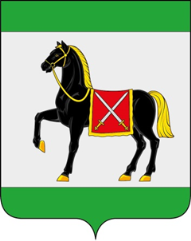 СОБРАНИЕ ПРЕДСТАВИТЕЛЕЙ ГОРОДСКОГО ПОСЕЛЕНИЯ РОЩИНСКИЙ МУНИЦИПАЛЬНОГО РАЙОНА ВОЛЖСКИЙ САМАРСКОЙ ОБЛАСТИчетвертого созыва   РЕШЕНИЕ                                                   от 20 декабря 2023 года № 177Об утверждении Плана работы Собрания Представителей  городского поселения Рощинский  на 2024 годВ соответствии с Федеральными законами от 06.10.2003г.  № 131-ФЗ  «Об общих принципах организации местного самоуправления в Российской Федерации», Уставом городского поселения Рощинский, Регламента Собрания представителей поселения, Собрание представителей городского поселения Рощинский муниципального района Волжский Самарской областиРЕШИЛО:1. Утвердить План работы Собрания представителей городского поселения Рощинский на  2024 год.  (Приложение 1)2. Предоставить Председателю Собрания Представителей городского поселения Рощинский право внесения изменений и дополнений в план работы Собрания представителей на  2024 год.  Председатель Собрания  представителей	городского поселения Рощинский  					         О.И.Рубина                                           Приложение №1К Решению Собрания Представителей городского поселения  Рощинский                                                                                                                                            от  20.12.2023  № 177ПЛАНРАБОТЫ СОБРАНИЯ ПРЕДСТАВИТЕЛЕЙ ГОРОДСКОГО ПОСЕЛЕНИЯ РОЩИНСКИЙ МУНИЦИПАЛЬНОГО РАЙОНА ВОЛЖСКИЙ САМАРСКОЙ ОБЛАСТИ НА 2024 год№ппМероприятияОтветственное лицоСрок исполненияОтметка о выполнении№ппМероприятияОтветственное лицоСрок исполненияОтметка о выполненииIЗаседание Собрания представителей городского поселения Рощинский муниципального района Волжский Самарской областиПредседатель Собрания представителей Не реже 1 раза в три месяца IIВопросы, планируемые к рассмотрению на заседаниях Собрания представителей:- внесении изменений в бюджет городского поселения Рощинский на 2024 год и плановый период 2025-2026гг;- отчет Главы городского поселения Рощинский о работе Администрации поселения и о результатах своей деятельности за 2023 год;- отчет об исполнении бюджета за I квартал 2024 год- отчет об исполнении бюджета за II полугодие 2024 года.- отчет об исполнении бюджета за IX месяцев 2024 года.- принятие проекта Решения «О бюджете на 2025 год и плановый период 2026-2027гг.» в первом чтении и вынесении проекта Решения о бюджете на публичные слушания;- утверждение тарифов на содержание и текущий ремонт, найма жилья на II полугодие 2024 года;- отчет (информация) начальника отделения полиции  МВД РФ о результатах деятельности по охране общественного порядка и обеспечении общественной безопасности на территории городского поселения Рощинский;-Утверждение графика приема депутатами Собрания; представителей граждан по личным вопросам на 2024 год;- Отчет Председателя Собрания представителей городского поселения Рощинский- Отчет председателей постоянно действующих комиссий  Собрания представителей  работе комиссии за полугодие и год;Председатель Собрания представителейГлава администрации городского поселения РощинскийПредседатель Собрания представителейГлава администрации городского поселения РощинскийПредседатель комиссии по бюджетуПредседатель Собрания представителейМартапрельапрельиюльоктябрьноябрь-декабрьмайпо согласованиюдекабрьдекабрьиюльдекабрьIIIРазработка проектов Решений НПА органов местного самоуправления в соответствие с Федеральным законодательством:- внесение изменений в Устав;- внесение изменений в ранее принятые Решения:а) по представлению прокуратуры;б) по протесту прокуратуры;в) в связи с изменением законодательства;г) принятие новых нормативных правовых актов;Председатель Собрания представителейГлава администрации городского поселения РощинскийПо мере изменений законодательстваПо мере необходимостиIVЗаседания постоянно действующих комиссии- подготовка предложений в проекты планов работы Собрания представителей;- предварительное рассмотрение проектов НПА, выносимых на заседания Собрания представителей;- рассмотрение проектов бюджета, отчета о его исполнении;Контроль за исполнением и реализацией муниципальных программ;- анализ обращений граждан к депутатам Собрания представителей;Председатель комиссии Собрания представителейНе реже 1 разав три месяцапо мере необходимостипо мере необходимостипостоянноVРабота депутатов Собрания представителей с избирателями- прием граждан;депутатыпостоянноСогласно графикаVIПубличные слушания- внесение изменений в Устав городского поселения Рощинский;- о проекте бюджета на 2025 год;Председатель Собрания представителейПо мере необходимостиноябрьVIIВзаимодействие Собрания представителей со СМИ- официальное опубликование в печатном издании газета «Волжская Новь»- официальный интернет-сайт Председатель Собрания представителейпостоянно